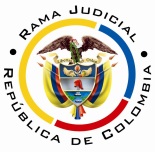 REPUBLICA DE COLOMBIARAMA JUDICIAL DEL PODER PÚBLICOTRIBUNAL SUPERIOR DE DISTRITO JUDICIALSALA DE DECISIÓN CIVIL– FAMILIA –DISTRITO DE PEREIRADEPARTAMENTO DEL RISARALDA	Asunto			: Decide consulta – Sanción por desacato	Incidentante		: Jesús Antonio Loaiza Gracia	Incidentado (s)	: Representante legal judicial de la EPS Medimás SAS	Procedencia		: Juzgado Tercero Civil del Circuito de Pereira 	Radicación		: 66001-31-03-003-2018-00049-01	Tema			: Responsabilidad subjetiva Magistrado Ponente	: Duberney Grisales HerreraPereira, R., dieciséis (16) de agosto de dos mil dieciocho (2018).EL ASUNTO POR DECIDIRLa consulta de la sanción de multa y arresto impuesta, cumplido el trámite respectivo, con ocasión del desacato a una orden en un asunto de tutela.LA SÍNTESIS DE LAS ACTUACIONES Se reclamó en el 18-06-2018 ante la a quo, iniciar incidente de desacato (Folios 35, cuaderno incidente). El Despacho con proveído del mismo 20-06-2018 requirió a Julio César Rojas Padilla en calidad de representante legal judicial de la EPS Medimás SAS (Folio 36, ibídem), luego, con decisión del 04-07-2018 dio apertura del incidente en su contra (Folio 40, ib.), por último, y sin mediar decreto de pruebas, con providencia del 19-07-2018 lo sancionó con multa y arresto (Folios 44 y 45, ib.).LAS ESTIMACIONES JURÍDICAS PARA RESOLVERLa competencia funcionalEsta Sala especializada está facultada para revisar la decisión sancionatoria, al tener la condición de superiora jerárquica del Juzgado Tercero Civil del Circuito de Pereira. La consulta se decide en Sala Unitaria de la Corporación, puesto que no se trata de una providencia que deba desatarse en Sala de Decisión  (Inciso 1º del artículo 35 del CGP). Criterio adoptado desde el 16-08-2016.El problema jurídico para resolver¿Debe confirmarse, modificarse o revocarse la providencia 19-07-2018 mediante la cual se impuso sanción de arresto y multa al doctor doctores Julio César Rojas Padilla como representante legal judicial de la EPS Medimás SAS, con ocasión del trámite de desacato adelantado ante el Juzgado de conocimiento?La resolución del problema jurídicoLos aspectos objeto de acreditación en el incidente de desacatoLa labor del juez constitucional al resolver un trámite incidental de desacato, a voces de la reiterada doctrina constitucional, consiste en: “(…) verificar: (i) a quién se dirigió la orden; (ii) en qué término debía ejecutarla; (iii) y el alcance de la misma. Luego, con ese marco de referencia, debe constatar (iv) si la orden fue cumplida, o si hubo un incumplimiento total o parcial y (v) las razones que motivaron el incumplimiento. Esto último, para establecer qué medidas resultan adecuadas para lograr la efectiva protección del derecho”. Una vez sean resueltos dichos interrogantes se deberá: “(…) examinar la responsabilidad subjetiva del obligado, para, finalmente, imponer las sanciones del caso, si verifica un ánimo de evadir la orden impartida en el fallo de tutela (...)”.Expone la profesora Catalina Botero M. que: “(…) es fundamental valorar la responsabilidad subjetiva del funcionario en el incumplimiento del fallo. De comprobarse el incumplimiento, el juez debe identificar si éste fue integral o parcial, e igualmente debe identificar las razones por las cuales se produjo (…)”; más adelante agrega: “De esa forma, podrá establecer si existe o no responsabilidad subjetiva de la persona obligada, y definir las medidas necesarias para la efectiva protección del derecho. En la valoración de la responsabilidad, el juez debe tener en cuenta circunstancias excepcionales de fuerza mayor, caso fortuito o imposibilidad jurídica o fáctica para cumplir la orden, y estas circunstancias deben estar avaladas   por   la   buena   fe   de   la   persona   obligada.”   Este   criterio tiene fundamento jurisprudencial en múltiples fallos de la Corporación ya citada. Cabe  resaltar  que  el  trámite  de  incumplimiento  y  el de desacato, son instrumentos legales relacionados, pero diferenciables. También, que la CSJ, acogiendo el criterio de la CC, tiene dicho que: …«cuando se observa el cabal cumplimiento de la orden de tutela, así sea extemporáneamente e incluso después de decidida la consulta, la Corte ha prohijado la tesis de que es del caso levantar las sanciones respectivas… ‘pues el fin perseguido con el trámite del desacato ya se cumplió. (…) Cabe acotar, que la Corte Constitucional sobre el tema ha precisado que ‘(…) se puede deducir que la finalidad del incidente de desacato no es la imposición de la sanción en sí misma, sino la sanción como una de las formas de búsqueda del cumplimiento de la sentencia’…» (CSJ STC2013 31 oct. exp. 00393-01, reiterada en STC2013, 18 dic. rad. 02975-00; STC9613-2015, 23 jul. 2015, rad. 01598-00, y STC204-2016, 21 ene. 2016, rad. 82905-02).El caso concretoLa decisión venida en consulta habrá confirmarse en su integridad, pues se aviene al cumplimiento de los supuestos que constituyen el tema de prueba, esto es (i) A quién estaba dirigida la orden; (ii) Cuál fue el término otorgado para ejecutarla, y, (iii) Su alcance. El fallo de tutela fechado 07-05-2018 dispuso que la EPS Medimás SAS por intermedio de su representante legal judicial, doctor Julio César Rojas Padilla, respondiera el derecho de petición presentado por el incidentante, consistente en expedir certificado de incapacidades por el periodo en que estuvo afiliado a la EPS Cafesalud (Folio 21, cuaderno del incidente). Con el fin de acreditar los aspectos atrás mencionados, se requirió en varias oportunidades al empleado incidentado (Folios 36 y 40, ib.), mas guardó silencio. Así las cosas, se aprecia incumplido el fallo de tutela, toda vez que todavía no se ha respondido dicho pedimento, según se constató en esta sede (Folio 9 vuelto, este cuaderno). Se advierte entonces la desidia de la parte pasiva frente a la conducta debida, por cuanto en este asunto incidental, en ninguna de las instancias, ofreció una respuesta que justifique la tardanza. Los derechos fundamentales continúan en estado de vulneración desde cuando se inició el amparo. En consecuencia, el desacato declarado y la consecuente sanción aparecen fundados en la desatención a la sentencia de tutela, y esta Sala Especializada los confirmará.Corolario de lo anotado, el cometido cardinal de este trámite está incumplido, como explica la doctrina sobre el tema: “(…) no es suficiente el que las personas logren la protección de sus derechos fundamentales por vía de la acción de tutela, sino que además se le debe proveer de los mecanismos que hagan efectiva la orden proferida por el juez de tutela (…)” (El resaltado es propio de esta Sala).Las medidas sancionatorias lucen razonables y proporcionadas, de acuerdo con el marcado desinterés del incidentado por atender la orden judicial que ha perdurado tres (3) meses contados desde su notificación. No hay fundamento para efectuar alguna modificación en este particular aspecto.LAS CONCLUSIONES Acorde con lo expuesto se confirmará el proveído venido en consulta. En mérito de lo expuesto, la  Sala  Unitaria  de  Decisión  Civil  –  Familia  del  Tribunal Superior del Distrito Judicial de Pereira, Risaralda, R e s u e l v e,CONFIRMAR la decisión sancionatoria consultada.ORDENAR la devolución de los cuadernos al Despacho de origen. ADVERTIR que contra esta providencia es improcedente recurso alguno.Notifíquese,DUBERNEY GRISALES HERRERAM A G I S T R A D ODGH /ODCD/2018